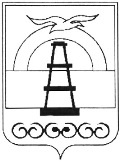 АДМИНИСТРАЦИЯ МУНИЦИПАЛЬНОГО ОБРАЗОВАНИЯГОРОДСКОЙ ОКРУГ «ОХИНСКИЙ»ПОСТАНОВЛЕНИЕот ________________                                                                                            № __________г. ОхаВ связи с ликвидацией муниципального казённого образовательного учреждения общеобразовательная школа села Восточное, в соответствии с п. 13 ст. 16 Федерального закона от 06.10.2003 № 131-ФЗ «Об общих принципах организации местного самоуправления в Российской Федерации», руководствуясь ст. 42 Устава муниципального образования городской округ «Охинский» Сахалинской области,ПОСТАНОВЛЯЮ:1. Утвердить Порядок обмена жилых помещений семьям, имеющим детей, обучавшихся в 2018-2019 учебном году в муниципальном казённом образовательном учреждении общеобразовательная школа села Восточное, и зачисленных в общеобразовательные учреждения города Охи, расположенных в селе Восточное, на равнозначные жилые помещения в городе Охе (прилагается). 2. Опубликовать настоящее постановление в газете «Сахалинский нефтяник» и разместить на официальном сайте администрации муниципального образования городской округ «Охинский» www.adm-okha.ru.3. Контроль за исполнением настоящего постановления возложить на председателя комитета по управлению муниципальным имуществом и экономике муниципального образования городской округ «Охинский» А.А. Поземского.Глава муниципального образования                               		    	     С.Н. Гусевгородской округ «Охинский»ПОРЯДОКОБМЕНА ЖИЛЫХ ПОМЕЩЕНИЙ СЕМЬЯМ,ИМЕЮЩИМ ДЕТЕЙ, ОБУЧАВШИХСЯ В 2018-2019 УЧЕБНОМ ГОДУ В МУНИЦИПАЛЬНОМ КАЗЁНННОМ ОБРАЗОВАТЕЛЬНОМ УЧРЕЖДЕНИИ ОБЩЕОБРАЗОВАТЕЛЬНАЯ ШКОЛА СЕЛА ВОСТОЧНОЕ, И ЗАЧИСЛЕННЫХ В ОБЩЕОБРАЗОВАТЕЛЬНЫЕ УЧРЕЖДЕНИЯ ГОРОДА ОХИ НА 2019-2020 УЧЕБНЫЙ ГОД, РАСПОЛОЖЕННЫХ В СЕЛЕ ВОСТОЧНОЕ, НА РАВНОЗНАЧНЫЕ ЖИЛЫЕ ПОМЕЩЕНИЯ В ГОРОДЕ ОХЕСтатья 1. Общие положения1. Настоящий Порядок обмена жилых помещений семьям, имеющим детей, обучавшихся в 2018-2019 учебном году в муниципальном казённом образовательном учреждении общеобразовательная школа села Восточное (далее МКОУ ООШ с. Восточное), и зачисленных в общеобразовательные учреждения города Охи, расположенные в селе Восточное, на равнозначные жилые помещения в городе Охе (далее - Порядок), разработан в соответствии со статьей 16 Федерального закона от 06.10.2003 № 131-ФЗ «Об общих принципах организации местного самоуправления в Российской Федерации», в целях обеспечения принципа общедоступности среднего образования и создания благоприятных условий для получения образования.2. Настоящий Порядок регулирует вопросы переселения семей, имеющих ребенка (детей), обучавшихся в МКОУ ООШ с. Восточное в 2018-2019 учебном году, в город Оху.3. Право на замену жилого помещения имеют семьи, указанные в п. 2 Порядка, дети которых зачислены на 2019-2020 учебный год в общеобразовательные учреждения города Охи, не имеющие в городе Охе иных жилых помещений, предоставленных на условиях социального найма либо принадлежащих на праве собственности кому-либо из членов такой семьи.4. Для реализации настоящего Порядка используются свободные жилые помещения муниципального жилищного фонда, расположенные в городе Охе.Статья 2. Порядок обмена жилых помещений 1. Список семей, имеющих право на замену жилых помещений (далее – Список), формируется на основании сведений об учащихся детях, предоставленных управлением образования МО городской округ «Охинский».2. Включение в Список осуществляется на основании письменных заявлений.Заявление предоставляется заявителем лично или через представителя в комитет по управлению муниципальным имуществом и экономике МО городской округ «Охинский» (далее Комитет). К заявлению прилагаются следующие документы:- копии документов на всех членов семьи;- справки о составе семьи;- копии правоустанавливающих документов на жилые помещения, расположенные в с. Восточное В случае подачи заявления через представителя к заявлению прилагается доверенность, оформленная в соответствии с законодательством Российской Федерации.3. Заявителю (его представителю) в день обращения выдается расписка в получении заявления и приложенных к нему документов с указанием даты их получения.4. По результатам рассмотрения заявления Комитет в течение 10 рабочих дней со дня принятия заявления и прилагаемых к нему документов принимает решение о включении либо об отказе заявителю во включении в список.Основания для отказа от включения в список:- заявитель не относится к категории лиц, указанных в частях 2,3 статьи 1 Порядка;- заявителем представлены недостоверные сведения о себе и (или) членах своей семьи, либо об основаниях включения в список.5. В течение 3 рабочих дней со дня принятия решения заявителю направляется письменное уведомление.6. Отказ от включения заявителя в список может быть обжалован в судебном порядке.7. При изменении сведений, содержащихся в ранее представленных документах, заявитель в течение 10 календарных дней со дня изменения сведений письменно уведомляет об этом Комитет и представляет копии подтверждающих документов.8. В случае, если изменение сведений, содержащихся в ранее представленных заявителем документах, влечет утрату права на включение в Список, либо имеется письменное обращение об исключении заявителя из списка, Комитет в течение 5 рабочих дней со дня обращения принимает решение об исключении заявителя из списка. О принятом решении заявитель письменно уведомляется в срок не позднее 5 рабочих дней со дня принятия такого решения.9. Жилое помещение, предоставляемое семьям, указанным в статье 1 Порядка, должно быть равнозначным по общей площади и количеству комнат ранее занимаемому жилому помещению.10. Для предоставления жилого помещения заявитель, включенный в Список, направляет в Комитет заявление о согласии (отказе) обмена жилого помещения. К заявлению прилагаются: письменное согласие либо отказ всех нанимателей (собственников), проживающих совместно с ними совершеннолетних членов их семей.11. На основании полученного заявления с согласием о предоставлении жилого помещения Комитет в течение 3 рабочих дней направляет документы на рассмотрение Комиссии по жилищным вопросам при администрации МО городской округ «Охинский» для принятия решения о предоставлении (отказе в предоставлении) жилого помещения с целью замены.12. По договору социального найма заявителю может быть предоставлено жилое помещение большей площади ранее занимаемого жилого помещения, если в муниципальном жилищном фонде отсутствует жилое помещение, равнозначное по общей площади ранее занимаемому жилому помещению. При этом в предоставляемом жилом помещении количество комнат должно быть равным количеству комнат в ранее занимаемом жилом помещении.13. В случае если в занимаемом жилом помещении проживают несовершеннолетние, недееспособные или ограниченно дееспособные граждане, обмен жилыми помещениями допускается с предварительного согласия органов опеки и попечительства.14. При обмене жилого помещения, в течение 30 календарных дней после подписания договора социального найма, ранее занимаемое жилое помещение подлежит освобождению, при этом все зарегистрированные в нем граждане снимаются с регистрационного учета.Передача ранее занимаемого жилого помещения в Комитет осуществляется на основании подписываемого между сторонами передаточного акта. Передаваемое жилое помещение должно находиться в пригодном для проживания состоянии, не требовать проведения в нём ремонта, замены инженерного и сантехнического оборудования, не иметь задолженности по оплате за содержание и ремонт жилого помещения, коммунальные услуги, по взносам на капитальный ремонт.15. Договор социального найма заключается между сторонами в течение 14 календарных дней с момента принятия постановления администрации МО городской округ «Охинский» о предоставлении жилого помещения.16. В случае если жилое помещение, расположенное в с. Восточное, принадлежит лицам, включенным в Список, на праве собственности, жилое помещение в г. Охе предоставляется собственнику (собственникам) по договору мены, в силу которого муниципальному образованию переходит в собственность жилое помещение в с. Восточное, а собственнику (собственникам) жилого помещения, расположенного в с. Восточное, переходит в собственность жилое помещение, расположенное в г. Охе.17. По договору мены собственнику (собственникам) предоставляется другое благоустроенное жилое помещение из муниципального жилого фонда, равнозначное освобождаемому жилому помещению по общей площади. Доплата за разницу в стоимостях обмениваемых равнозначных жилых помещений не взимается. 18. По соглашению с собственником (собственниками) жилого помещения, ему (им) взамен ранее занимаемого может быть предоставлено жилое помещение меньшей либо большей общей площади ранее занимаемого жилого помещения, если в муниципальном жилищном фонде отсутствует жилое помещение, равнозначное по общей площади ранее занимаемому жилому помещению. При этом в предоставляемом жилом помещении количество комнат должно быть равным количеству комнат в ранее занимаемом жилом помещении.19. Собственник жилого помещения обязан освободить занимаемое жилое помещение в сроки, определенные договором мены, сдав освобождаемое жилое помещение по передаточному акту.20. Договор мены заключается между сторонами в течение 14 календарных дней с момента принятия постановления администрации МО городской округ «Охинский» о предоставлении жилого помещения.21. При переселении из жилого помещения, находящегося в собственности, все зарегистрированные в нем граждане подлежат снятию с регистрационного учета в течение 14 календарных дней со дня регистрации договора мены жилых помещений в органе государственной регистрации прав на недвижимое имущество и сделок с ним.Об утверждении Порядка обмена жилых помещений семьям, имеющим детей, обучавшихся в 2018-2019 учебном году в муниципальном казённом образовательном учреждении общеобразовательная школа села Восточное, и зачисленных в общеобразовательные учреждения города Охи, расположенных в селе Восточное, на равнозначные жилые помещения в городе ОхеВНоситПредседатель Комитета по управлению муниципальным имуществом и экономике МО городской округ «Охинский»________________А.А. Поземский«_______»____________2019 г.ИСПОЛНИТЕЛЬЗаместитель председателя  Комитета по управлению муниципальным имуществом и экономике МО городской округ «Охинский»_______________ Е.П. Бархатова «_______»____________2019 г.СОГЛАСОВАНОПервый заместитель главы муниципального образования городской округ «Охинский», первый заместитель главы администрации муниципального образования городской округ «Охинский»______________Н.А. Рычкова.«_______»____________2019 гЗаместитель главы муниципального образования городской округ «Охинский», заместитель главы администрации муниципального образования городской округ «Охинский» по вопросам местного самоуправления, кадровым и общим вопросам_______________Н.В. Пискунов«_______»____________2019 гЗаместитель главы муниципального образования городской округ «Охинский», заместитель главы администрации муниципального образования городской округ «Охинский» по социальным вопросам ________________С.Н. Свиридова«_______»____________2019 г.Начальник юридического отдела администрации муниципального образования городской округ «Охинский»________________ С.В. Михеева«_______»____________2019 г.                                                 РАЗОСЛАТЬ:                                                 Прокуратура- 1 экз.                                                 КУМИиЭ- 1 экз.                                                 Управление образования- 1 экз.Приложение к постановлению администрациимуниципального образованиягородской округ «Охинский» от ____________ № ________